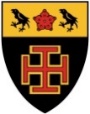 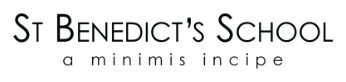 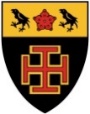 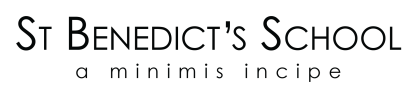 My Gift for St Benedict’s School5 year regular gift details12 month regular gift detailsName:Name:Name:Name:Name:Name:Name:Address:Postcode:Address:Postcode:Telephone:Telephone:Telephone:Telephone:Telephone:Address:Postcode:Address:Postcode:Email:Email:Email:Email:Email:I wish to make the following gift to the St Benedict’s School:I wish to make the following gift to the St Benedict’s School:I wish to make the following gift to the St Benedict’s School:I wish to make the following gift to the St Benedict’s School:I wish to make the following gift to the St Benedict’s School:I wish to make the following gift to the St Benedict’s School:I wish to make the following gift to the St Benedict’s School: A regular gift of £20 for 12 months A regular gift of £________ for 12 months A regular gift of £________ for 12 months A regular gift of £__________ for 5 years A regular gift of £__________ for 5 years A regular gift of £__________ for 5 years A single gift of £ ________________Ways to give:Cheque (please make cheques payable to St Benedict’s School, Ealing)Direct debit Regular Giving. (Please complete the form below to set up your direct debit for either 12 months or 5 years)Bank transfer to St Benedict’s School Sort Code 20-72-17  Account number: 70918024  Ways to give:Cheque (please make cheques payable to St Benedict’s School, Ealing)Direct debit Regular Giving. (Please complete the form below to set up your direct debit for either 12 months or 5 years)Bank transfer to St Benedict’s School Sort Code 20-72-17  Account number: 70918024  Ways to give:Cheque (please make cheques payable to St Benedict’s School, Ealing)Direct debit Regular Giving. (Please complete the form below to set up your direct debit for either 12 months or 5 years)Bank transfer to St Benedict’s School Sort Code 20-72-17  Account number: 70918024  Ways to give:Cheque (please make cheques payable to St Benedict’s School, Ealing)Direct debit Regular Giving. (Please complete the form below to set up your direct debit for either 12 months or 5 years)Bank transfer to St Benedict’s School Sort Code 20-72-17  Account number: 70918024  Ways to give:Cheque (please make cheques payable to St Benedict’s School, Ealing)Direct debit Regular Giving. (Please complete the form below to set up your direct debit for either 12 months or 5 years)Bank transfer to St Benedict’s School Sort Code 20-72-17  Account number: 70918024  Ways to give:Cheque (please make cheques payable to St Benedict’s School, Ealing)Direct debit Regular Giving. (Please complete the form below to set up your direct debit for either 12 months or 5 years)Bank transfer to St Benedict’s School Sort Code 20-72-17  Account number: 70918024  Ways to give:Cheque (please make cheques payable to St Benedict’s School, Ealing)Direct debit Regular Giving. (Please complete the form below to set up your direct debit for either 12 months or 5 years)Bank transfer to St Benedict’s School Sort Code 20-72-17  Account number: 70918024  I would like my gift to support: Bursaries       Other (please specify)I would like my gift to support: Bursaries       Other (please specify)I would like my gift to support: Bursaries       Other (please specify)I would like my gift to support: Bursaries       Other (please specify)I would like my gift to support: Bursaries       Other (please specify)I would like my gift to support: Bursaries       Other (please specify)I would like my gift to support: Bursaries       Other (please specify) I would like more information about leaving a legacy to St Benedict’s School I would like more information on the Old Priorian Association and St Benedict’s Connect I would like more information on the Old Priorian Association and St Benedict’s Connect I would like more information on the Old Priorian Association and St Benedict’s Connect I do not wish my name to appear as a donor to St Benedict’s School  I do not wish my name to appear as a donor to St Benedict’s School  I do not wish my name to appear as a donor to St Benedict’s School Gift Aid Declaration:Gift Aid Declaration:Gift Aid Declaration:Gift Aid Declaration:Gift Aid Declaration:Gift Aid Declaration:Gift Aid Declaration: I agree to St Benedict’s School claiming Gift Aid on all qualifying gifts of money that I make today and in the future (until I notify them otherwise). I confirm that I am a UK tax payer and have paid the same amount or more in Income Tax or Capital Gains Tax in this tax year. I agree to St Benedict’s School claiming Gift Aid on all qualifying gifts of money that I make today and in the future (until I notify them otherwise). I confirm that I am a UK tax payer and have paid the same amount or more in Income Tax or Capital Gains Tax in this tax year. I agree to St Benedict’s School claiming Gift Aid on all qualifying gifts of money that I make today and in the future (until I notify them otherwise). I confirm that I am a UK tax payer and have paid the same amount or more in Income Tax or Capital Gains Tax in this tax year. I agree to St Benedict’s School claiming Gift Aid on all qualifying gifts of money that I make today and in the future (until I notify them otherwise). I confirm that I am a UK tax payer and have paid the same amount or more in Income Tax or Capital Gains Tax in this tax year. I agree to St Benedict’s School claiming Gift Aid on all qualifying gifts of money that I make today and in the future (until I notify them otherwise). I confirm that I am a UK tax payer and have paid the same amount or more in Income Tax or Capital Gains Tax in this tax year. I agree to St Benedict’s School claiming Gift Aid on all qualifying gifts of money that I make today and in the future (until I notify them otherwise). I confirm that I am a UK tax payer and have paid the same amount or more in Income Tax or Capital Gains Tax in this tax year. I agree to St Benedict’s School claiming Gift Aid on all qualifying gifts of money that I make today and in the future (until I notify them otherwise). I confirm that I am a UK tax payer and have paid the same amount or more in Income Tax or Capital Gains Tax in this tax year.Signed:Signed:Signed:Signed:Signed:Date:Date:I would like to make a regular gift to St Benedict’s School, Ealing of £________ per month starting on________________ for a period of 5 years.I would like to make a regular gift to St Benedict’s School, Ealing of £________ per month starting on________________ for a period of 5 years.Please pay to: Barclays, Ealing BranchFor the credit of St Benedict’s School Development Fund Sort Code: 20-72-17  Account number: 70918024  Instruction to: (Name and address of your bank)Please pay to: Barclays, Ealing BranchFor the credit of St Benedict’s School Development Fund Sort Code: 20-72-17  Account number: 70918024  Instruction to: (Name and address of your bank)Bank name:Address:Postcode:Name on account:Address:Postcode:Account number:Sort code:Donation start date:Donation end date:Signed:Date:Please return this form to:The Development Office, St Benedict’s School54 Eaton Rise, Ealing, London W5 2EST: 020 8862 2222 E: TGeorge@stbenedicts.org.uk Please return this form to:The Development Office, St Benedict’s School54 Eaton Rise, Ealing, London W5 2EST: 020 8862 2222 E: TGeorge@stbenedicts.org.uk I would like to make a regular gift to St Benedict’s School, Ealing of £________ per month starting on________________ for a period of 12 months.I would like to make a regular gift to St Benedict’s School, Ealing of £________ per month starting on________________ for a period of 12 months.Please pay to: Barclays, Ealing BranchFor the credit of St Benedict’s School Development Fund Sort Code: 20-72-17  Account number: 70918024  Instruction to: (Name and address of your bank)Please pay to: Barclays, Ealing BranchFor the credit of St Benedict’s School Development Fund Sort Code: 20-72-17  Account number: 70918024  Instruction to: (Name and address of your bank)Bank name:Address:Postcode:Name on account:Address:Postcode:Account number:Sort code:Donation start date:Donation end date:Signed:Date:Please return this form to:The Development Office, St Benedict’s School54 Eaton Rise, Ealing, London W5 2EST: 020 8862 2222 E: TGeorge@stbenedicts.org.uk Please return this form to:The Development Office, St Benedict’s School54 Eaton Rise, Ealing, London W5 2EST: 020 8862 2222 E: TGeorge@stbenedicts.org.uk 